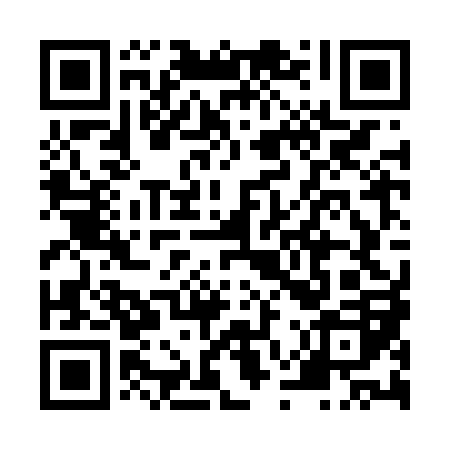 Ramadan times for Briedziai, LithuaniaMon 11 Mar 2024 - Wed 10 Apr 2024High Latitude Method: Angle Based RulePrayer Calculation Method: Muslim World LeagueAsar Calculation Method: HanafiPrayer times provided by https://www.salahtimes.comDateDayFajrSuhurSunriseDhuhrAsrIftarMaghribIsha11Mon4:504:506:5212:374:246:246:248:1812Tue4:474:476:4912:374:266:266:268:2113Wed4:454:456:4712:374:276:286:288:2314Thu4:424:426:4412:374:296:306:308:2515Fri4:394:396:4212:364:316:326:328:2716Sat4:364:366:3912:364:326:346:348:3017Sun4:334:336:3712:364:346:366:368:3218Mon4:304:306:3412:354:356:386:388:3419Tue4:274:276:3112:354:376:406:408:3620Wed4:254:256:2912:354:396:426:428:3921Thu4:224:226:2612:354:406:446:448:4122Fri4:194:196:2412:344:426:466:468:4323Sat4:154:156:2112:344:436:486:488:4624Sun4:124:126:1912:344:456:506:508:4825Mon4:094:096:1612:334:466:526:528:5126Tue4:064:066:1412:334:486:546:548:5327Wed4:034:036:1112:334:496:556:558:5628Thu4:004:006:0912:324:516:576:578:5829Fri3:573:576:0612:324:526:596:599:0130Sat3:533:536:0312:324:547:017:019:0331Sun4:504:507:011:325:558:038:0310:061Mon4:474:476:581:315:578:058:0510:092Tue4:434:436:561:315:588:078:0710:113Wed4:404:406:531:315:598:098:0910:144Thu4:374:376:511:306:018:118:1110:175Fri4:334:336:481:306:028:138:1310:196Sat4:304:306:461:306:048:158:1510:227Sun4:264:266:431:296:058:178:1710:258Mon4:234:236:411:296:068:198:1910:289Tue4:194:196:381:296:088:218:2110:3110Wed4:154:156:361:296:098:238:2310:34